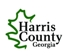 Harris County Recreation BoardSpecial Meeting AgendaAugust 12th, 20207:00pm – Harris County Community CenterThe purpose of this meeting is for Vote on Appeal – Cancellation of Harris County Youth Football/Cheerleading SeasonStart time: 7:11pmAttendees - Mike Fuson; Sondra Moss; Brandon Fletcher (via phone); Steve Felt (via Phone); Thomas Vowell; Joe Valdes; Brad Johnson; Lee Starling; Rob Grant; Garnett Ray; Steve Waskey; Ashley Marston.Votes:YES – Brad Johnson; Lee Starling; Thomas Vowell; Joe Valdes; Steve FeltNO – Sondra Moss; Mike FusonLost connection with Brandon FletcherMotion to appeal/overturn the cancellation of Harris County Youth Football/Cheerleading season passes with a vote of 5-2.Meeting Adjourn7:15pm